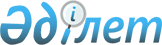 О внесении изменения и дополнения в постановления Правительства Республики Казахстан от 14 января 1997 г. N 65 и от 27 января 1998 г. N 37Постановление Правительства Республики Казахстан от 30 января 1998 г. N 58

     Правительство Республики Казахстан ПОСТАНОВЛЯЕТ: 

      Внести в некоторые решения Правительства Республики Казахстан следующие изменение и дополнение: 

      в постановлении Правительства Республики Казахстан от 14 января 1997 г. N 65 P970065_ "О секторных программах приватизации и реструктуризации": 

      в приложении 3 к Секторным программам приватизации и реструктуризации в нефтегазовом и транспортно-коммуникационном комплексах, предприятий системы Министерства промышленности и торговли Республики Казахстан, здравоохранения, образования, культуры и спорта, утвержденным указанным постановлением: 

      строки, порядковый номер 2, исключить; 

      Сноска. Внесены изменения - постановлением Правительства РК от 29 июня 1998 г. N 610 P980610_ . 

 

     Премьер-Министр   Республики Казахстан
					© 2012. РГП на ПХВ «Институт законодательства и правовой информации Республики Казахстан» Министерства юстиции Республики Казахстан
				